 ZLÍNSKÝ KRAJSKÝ  FOTBALOVÝ  SVAZ 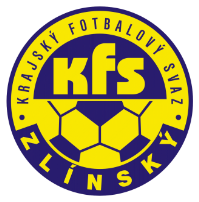 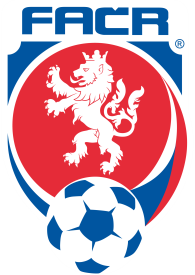 Hradská 854, 760 01 ZLÍN       Tel: 577 019 393Email: lukas@kfszlin.cz  
__________________________________________________________________________DK Zlínského KFS dle § 89 odst. 2 písm. a) zahajuje disciplinární řízeníZasedání DK Zl KFS proběhne ve středu 12.6.2019 v 16.30 hodin									Zdeněk Kadlček									předseda DK Zl KFSsoutěžPříjmení, jménoIDklubpočet ŽKKPJuřica David92101767Brumov8 ŽKKPPavelka David93120567Holešov8 ŽKKPGoláň Petr84070869Juřinka8 ŽKKPHyrník Ondřej90081724Juřinka4 ŽKKPMujkoš Milan86052390Nevšová4 ŽKI.A-AFojtů Radek97091491Kateřinice16 ŽKI.A-APastrnek Radim84081108Kelč4 ŽKI.A-ALorenc Michal93010414Nedašov4 ŽKI.A-AHolčák Tomáš90040433Podlesí4 ŽKI.A-AChovanec Antonín94120373Val. Příkazy4 ŽKI.A-ABolcek David79010152Vigantice4 ŽKI.A-ANovák Libor82080223Kelč4 ŽKI.A-AVičan Vojtěch98040557Vigantice4 ŽKI.A-BKalina Adam94120934Bojkovice8 ŽKI.A-BŠmatelka Pavel98050714Osvětimany4 ŽKI.A-BLiška Jakub99100110Újezdec4 ŽKI.A-BPochylý Jan93060029Újezdec4 ŽKI.A-BHubál Jan120007Nedachlebice4 ŽKI.B-AŠvach Michal97090741Slavičín B12 ŽKI.B-ABlaha Marek92100195Hovězí4 ŽKI.B-AStaník Přemysl81111176Hovězí4 ŽKI.B-AZádilský Tomáš86051895Hovězí4 ŽKI.B-AFiurášek Marek98060424Prostř. Bečva4 ŽKI.B-BPodaný Richard98070585Chropyně4 ŽKI.B-BBlažek Michal80120731Mladcová4 ŽKI.B-CAdamík Jakub95011090Březnice8 ŽKI.B-CDoležálek Radim93060078Havřice8 ŽKI.B-CMouka Patrik96010634Tlumačov8 ŽKI.B-CKlusák Michal95041286Havřice4 ŽKI.B-CKoutňák Martin98020198Morkovice B4 ŽKI.B-CHyrák Jan94042193Nedakonice4 ŽKI.B-CKovařík Martin84080906Uh.Ostroh4 ŽKKP-DMalaník Patrik1080403Štítná nVl4 ŽKKS-DAStružka Daniel2040933Vlachovice12 ŽKKS-DBGoldman Lukáš51564Morkovice8 ŽKKS-DBBuráň Marek4040045Prakšice4 ŽKsoutěžPříjmení, jménoIDklubčíslo utkánídomácíhostéKPChalupa Vladimír74060756Provodov2018720A1A2601Provodov-BrumovKPRůžička Jan65060174Boršice2018720A1A2605Štítná nVl-BoršiceI.A-AHolba Petr94061161Nedašov2018720A2A2605Podlesí-NedašovI.A-BStojaník Ondřej79081504Kvasice2018720A2B2607Dolní Němčí-KvasiceI.B-AJakubík Adam98110748Ratiboř2018720A3A2601Ratiboř-Franc. LhotaI.B-BPálka Roman93031775Slavkov pH2018720A3B2601Mladcová-Slavkov pHI.B-CMedek Adam97080214Morkovice B2018720A3C2602Morkovice B-TlumačovKP-DŘezáč Stanislav11370Rožnov pR2018720C1A2607Rožnov pR-HulínKS-MZBFibichr Adam6050572Dolní Němčí2018720F2B2004Dolní Němčí-Napajedla